Publicado en Madrid el 19/07/2016 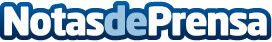 Aumentan los depósitos pakistaníes en cuentas offshore suizasLas cuentas bancarias offshore son cada vez más demandadas en zonas de conflicto e inestabilidad política y económica como Pakistán. Foster Swiss, consultores de banca privada en Europa, Asia y Latinoamérica, ofrece nuevos datos de los clientes que demandan este tipo de serviciosDatos de contacto:Foster SwissNota de prensa publicada en: https://www.notasdeprensa.es/aumentan-los-depositos-pakistanies-en-cuentas Categorias: Internacional Finanzas Emprendedores Seguros http://www.notasdeprensa.es